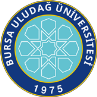 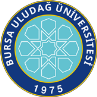 SAĞLIK BİLİMLERİ .ENSTİTÜSÜ / 2023-2024 EĞİTİM-ÖĞRETİM YILI / BAHAR DÖNEMİProgramı	:	Yüksek Lisans	Tezsiz Yüksek Lisans	Doktora Anabilim Dalı	: Veteriner - Fizyolojiİlk Yayın Tarihi: 29.04.2021	Revizyon No/Tarih:0	Sayfa 1 / 1Web sitemizde yayınlanan son versiyonu kontrollü dokümandır.Dersin KoduDersin AdıDersinDersinDersinDersinDersinÖğretim Üyesi Adı SoyadıSınav TarihiSınav SaatiSınavın YeriDersin KoduDersin AdıTürüTULAKTSÖğretim Üyesi Adı SoyadıSınav TarihiSınav SaatiSınavın YeriSEB5002Vet-BiyoistatistikZ2205Dr.Öğr.Üyesi Ender UZABACI  05.06.202410:00İlgili Ana Bilim DalıVFZ5002Temel Sinir Sistemi FizyolojisiZ101Prof. Dr. Murat Yalçın03.06.2024 13:00 Veteriner Fizyoloji ABDVFZ5004Hormonların Yaşamda ÖnemiZ101Dr. Öğr. Üyesi Füsun Ak Sonat03.06.202414:00 Veteriner Fizyoloji ABDVFZ5006Genel Sindirim Sistemi Z101Prof. Dr. Cenk Aydın 03.06.202415:00 Veteriner Fizyoloji ABDVFZ5008Boşaltım FizyolojisiZ101Prof. Dr. Nurten Yakar03.06.202416:00 Veteriner Fizyoloji ABDVFZ5010 Üreme Fizyolojisine GirişZ101Prof. Dr. Cenk Aydın04.06.202413:00 Veteriner Fizyoloji ABDVFZ5192Tez Danışmanlığı IIZ011Danışman Öğretim Üyesi04.06.202414:00 Veteriner Fizyoloji ABDVFZ5182Yüksek Lisans Uzmanlık Alan Dersi IIS405Danışman Öğretim Üyesi04.06.202415:00 Veteriner Fizyoloji ABDVFZ5012Duyu Organları Fizyolojisine GirişS101Prof. Dr. Cenk Aydın04.06.202416:00 Veteriner Fizyoloji ABDVFZ5014 Sinir Sisteminde Nörotransmitter ve Sinaps kavramıS122Prof. Dr. Murat Yalçın05.06.202413:00 Veteriner Fizyoloji ABDVFZ5016 Lenfatik SistemS101Prof. Dr. Nurten Yakar05.06.202414:00 Veteriner Fizyoloji ABDVFZ5018 Özel Dolaşim BölgeleriS101Dr. Öğr. Üyesi Füsun Ak Sonat05.06.202415:00 Veteriner Fizyoloji ABDVFZ5020 Kas Fizyolojisine GirişS101Prof. Dr. Cenk Aydın05.06.202416:00 Veteriner Fizyoloji ABDVFZ5022 Hayvan Türlerine Göre Davranış ModelleriS101Prof. Dr. Cenk Aydın06.06.202413:00 Veteriner Fizyoloji ABDVFZ5024Beslenme Fizyolojisi, Vitamin ve MinerallerS101Dr. Öğr. Üyesi Füsun Ak Sonat06.06.202414:00 Veteriner Fizyoloji ABDVFZ5172Seminer Z025Prof. Dr. Murat Yalçın, Dr. Öğr. Üyesi Füsun Ak Sonat, Prof. Dr. Nurten Yakar, Prof. Dr. Cenk Aydın06.06.202415:00 Veteriner Fizyoloji ABDVFZ5030Deney Hayvanlarında Eksternal Telemetri Sistemi ve UygulanmasıS122Prof. Dr. Cenk Aydın06.06.202416:00 Veteriner Fizyoloji ABDVFZ5032Antioksidanlar ve Yaşlanma
SüreciS202Prof. Dr. Nurten Yakar07.06.202413:00 Veteriner Fizyoloji ABDVFZ5034Stres Fizyolojisi S202Prof. Dr. Nurten Yakar07.06.202414:00 Veteriner Fizyoloji ABD